The effects of memory distrust toward commission and omission on recollection-belief correspondence and memory errors Yikang Zhang1, Henry Otgaar1, 2, Robert A. Nash3, Chunlin Li1, 21 Faculty of Psychology and Neuroscience, Maastricht University, the Netherlands2 Faculty of Law and Criminology, KU Leuven, Belgium3 School of Psychology, Aston University, the United KingdomAuthor InformationYikang Zhang (kang.y.zhang@outlook.com )  0000-0001-5173-562X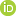 Henry Otgaar (henry.otgaar@maastrichtuniversity.nl)  0000-0002-2782-2181Robert A. Nash (R.Nash1@aston.ac.uk )  0000-0002-2284-2001Chunlin Li (chunlin.li@kuleuven.be)   0000-0002-6814-8103Correspondence concerning this article should be addressed to Yikang Zhang, Universiteitssingel 40, Maastricht. Postcode: 6229 ER. E-mail: kang.y.zhang@outlook.com.Contributor Roles TaxonomyIn the table below, we employed CRediT (Contributor Roles Taxonomy) to identify the contributions and roles played by the contributors in the current research effort.AbstractOur appraisals and beliefs about our memory functioning shape how we reconstruct and report specific memory episodes. Research has shown that people differ in the extent to which they are sceptical about their memories, which is termed memory distrust. In general, memory distrust has two aspects: distrust over forgetting (i.e., making omission errors) and distrust over falsely recollecting events that did not happen (i.e., making commission errors). Although these two aspects of memory distrust have been studied, how they are associated with memory validation (e.g., the formation of autobiographical belief) and reporting remains unclear. In the present study, we plan to examine the effect of metacognitive appraisals on the memory validation process as well as the commission and omission errors in memory reporting. Specifically, participants will first complete a memory task where they either receive inaccurate feedback regarding making commission errors or making omission errors, or they receive no feedback. Then, they will complete another new recognition task. We expect that compared to the control group with no feedback, participants receiving feedback on their errors will show larger belief-recollection divergence (i.e., smaller correlations between ratings). Further, people who receive feedback indicating a tendency to make commission errors in the first memory task will make more omission errors in the second task and show a shift toward a more conservative response criterion. Conversely, individuals who receive feedback suggesting a tendency to make omission errors will show an increase in commission errors during the second task, demonstrating a shift toward a more liberal response criterion. Keywords: Memory distrust, misinformation, response criterion, commission errors, omission errorsIntroductionIn most instances of remembering, the rememberer trusts that the recollected event truly happened in the past. However, there are . For some events, people can hold strong beliefs about their occurrence without any recollections about them, such as the celebration of your first birthday (believed-but-not-remembered events). More interestingly, in some instances, people can recollect certain events vividly but do not believe the events have happened in the past. The latter phenomenon is known as nonbelieved memories (NBMs, Mazzoni et al., 2010; Otgaar et al., 2014). Cases where the recollection and belief of a memory diverge reveal that autobiographical recollection and belief of an event are two related but distinct constructs (Clark et al., 2012; Mazzoni et al., 2010; Otgaar et al., 2014, Scoboria et al., 2014).  Scoboria et al. (2014) reported that memory characteristics that predict recollection ratings well (e.g., perceptual, re-experiencing, emotion intensity, event specificity) did not predict belief ratings and vice versa (e.g., plausibility judgment). , studies on nonbelieved memory showed that autobiographical beliefs can be altered relatively easily —more so than can recollections—in response to social information contradicting one’s memories (Li et al., 2020; Otgaar et al., 2013, 2017; Scoboria et al., 2018; Wang et al., 2017).  On the other hand, in the course of false memories, false beliefs can be more easily relative to false recollections (Mazzoni et al., 2001; Pezdek et al., 1997). People who start to falsely believe a suggested event may then utilize general scripts for similar events, or memory details of other episodes, to develop their recollections (Pezdek et al., 1997). Expanding this theoretical framework, recent research brings to the discussion the roles of beliefs and appraisals in the process of memory validation (e.g., Nash et al., 2023; Zhang et al., 2022a, 2022b). More specifically, researchers have argued that memory distrust, defined as the sceptical perception or appraisal of one's own memory functioning, contributes to the formation of false memory and nonbelieved memory (Nash et al., 2023; Zhang et al., 2022b). The term “memory distrust” was first coined by Gudjonsson and MacKeith (1982) to describe a phenomenon in which interviewees in a forensic context develop profound distrust towards their memories due to inappropriate investigation practices. Subsequently, researchers expanded the concept of memory distrust to denote a more general and stable appraisal of one’s memory functioning (Nash et al., 2023; van Bergen et al., 2010). As of now, there exist two validated scales measuring trait memory distrust: the adapted Squire Subjective Memory Questionnaire (SSMQ, Squire et al., 1979; van Bergen et al., 2010) focuses on people’s beliefs about their susceptibility to memory omission errors (i.e., forgetting) whereas the Memory Distrust Scale (MDS, Nash et al., 2022), which measures beliefs about susceptibility to commission errors (i.e., falsely remembering events which never happened). Zhang et al. (2022a, 2022b) argued that while evaluating one’s recollection against external information, people differ in the extent to which they trust their recollections. Specifically, people with high memory distrust (vs. low memory distrust) would give less credence to their recollections and would in turn lower their memory beliefs. Building on this premise, Zhang et al. (2022a, 2022b) examined the relationship between memory distrust (as measured by the SSMQ) and nonbelieved memories, finding that people with high memory distrust were more likely to report nonbelieved memories than those with low memory distrust. Similarly, using an indirect recall method, in which participants were given cues to recall past events and then rated their recollections and beliefs about those events, Nash et al. (2023) found that people who reported nonbelieved memories, compared with people who did not, scored higher on average on memory distrust (as measured by the MDS). Furthermore, in one study, individuals with high or low memory distrust differed in their chosen strategies for verifying personal memories (Zhang et al., 2023a). In Zhang et al.’s (2023a) research, people with high (vs. low) memory distrust, when confronted with the possibility of erroneous memory, were more likely to use low-cost but less reliable verification strategies (e.g., seeking information from other people), thus exhibiting a greater cheap-and-easy strategy bias (Nash et al., 2017; Wade et al., 2014), and they seemed less likely to rely on their recollections for making belief judgments, even in the absence of external information (Zhang et al. ).A more nuanced picture of the relationship between memory distrust and memory appraisal was revealed through analyses using the Signal Detection Theory (SDT, Green & Swets, 1966). Zhang et al. (2023c) reported a positive association between the MDS (but not SSMQ) and the  β, with higher values indicating a more conservative response bias (i.e., a bias toward judging stimuli as new in a recognition task). However, in another study (Zhang et al., ), higher memory distrust as indexed by the MDS was negatively associated with β, whereas higher memory distrust as indexed by the SSMQ was positively associated with β . Put differently, in one study, people who believed themselves susceptible to certain memory errors exhibited response biases that aligned with those subjective beliefs (Zhang et al., ); whereas in another study (Zhang et al., 2023c), people who believe themselves susceptible to certain memory errors exhibited response biases that seemed to compensate for that susceptibility. Two major differences in the design may have caused these inconsistent results, as argued by Zhang et al. (202). First, in Study 2 of Zhang et al. (2023c), participants were given (correct or incorrect) feedback allegedly from another participant after each judgment. Second, there was a cash incentive for high performers in the memory task of that study. Both features were absent in Zhang et al. (202). The presence of peer feedback and an incentive to be accurate might prompt participants to use their subjective memory appraisals to calibrate their responses. For example, if a participant thinks that they often make commission errors, they should then have a higher threshold to make an “old” judgment in this task, and in the absence of incentive, this participant may rely heavily on recollection to make this judgment (Blank, 2017), as reflected in the positive associations of memory distrust with recollection and with β in Zhang et al. (202). But in the presence of an incentive, a participant who thinks they often make commission errors might aim to improve their accuracy by adopting a more conservative response criterion. Taken together, accumulating evidence leads us to propose that under specific conditions, people apply their beliefs about their subjective memory functioning to calibrate their evaluations of their recollections. So far, the limited work on the role of memory distrust in the memory validation process considered only trait memory distrust (e.g., Zhang et al., 202, 2023c), which complicates the picture as it is associated with the objective functioning of memory. That is, trait memory distrust can be linked to memory performance in experiments through different mechanisms.  First, given that trait memory distrust is associated with objective memory functioning, we can expect people who are high (vs. low) on memory distrust to perform worse in memory tasks (i.e., lower sensitivity, Zhang et al., 202). Second, in situations where individuals reflect upon their subjective memory functioning and calibrate their memory validation based on it, we would expect memory distrust to have a different impact on memory performance, e.g., response bias. Further, the moderation effect of memory distrust on recollection-belief correspondence is complicated by the fact that memory distrust is associated with both belief and recollection ratings (Zhang et al., 202). To single out the potential calibration effects of memory distrust on memory validation, the current study aims to experimentally manipulate participants’ concern over making omission errors or commission errors, and examine the effect of this manipulation on subsequent memory reporting, including recognition, recollection, and belief judgments. We hypothesize that with an incentive to be as accurate as possible, participants who are told that they often make commission errors will adjust their response criterion, and show a shift toward a more conservative response bias. On the other hand, participants who are told that they often make omission errors will show a shift towards a more liberal response bias. The idea that feedback can induce criterion shifts is by no means novel. Research has shown that biased positive feedback on incorrect old classification of new items (i.e., false alarm), or incorrect new classification of old items (i.e., miss), caused participants to shift toward a more lax or conservative response criterion, respectively, without them being aware of the biased nature of the feedback (Han & Dobbins, 2008; 2009). Despite the similarity, the focus of the current study is not to examine the incremental criterion shift based on trial-by-trial positive feedback, but rather, a more general appraisal of one’s memory functioning that is influenced by negative feedback. Furthermore, we expect that the effect of a memory distrust manipulation goes beyond only criterion shift. Compared with participants who receive no feedback, we expect that the association between recollection and belief will become weaker among participants who receive either false feedback about making commission or omission errors.MethodAll study materials are (or will be) available at the Open Science Framework (OSF) [https://osf.io/8qbkn/?view_only=a663f2e3619545edafe86b0aee885603]. The present study received ethical approval from the Ethics Review Committee Psychology and Neuroscience (ERCPN) of Maastricht University (reference: ERCPN-OZL_246_167_12_2021_S5)DesignThe proposed study will employ a 3 (Feedback: omission vs. commission vs. no feedback) between-participant design. ParticipantsWe will recruit participants using Connect (https://connect.cloudresearch.com/). The only inclusion criteria will be that participants should be aged 16 or above and fluent English speakers. Participants can only sign up for and complete the experiment using laptops or PCs (i.e., no tablet or mobile answering) and will receive $1.20 for the first session (approximately 10 minutes) and $1.80 for the second session (approximately 18 minutes) one day later.Materials and ProcedureStimuli for the Memory Task To increase the generalizability of our findings across a wider range of stimuli but also to minimize the potentially unnecessary emotional impact on participants, a total of 80 valenced (valence ≥ 3 and arousal ≤ 5 on 7-point scales) colour images were selected from the open affective standardized image set (OASIS, Kurdi et al., 2017), an open-access stimulus set depicts a broad spectrum of natural or social situations (e.g., pets, people, buildings, or car accidents). We then randomly divided these 80 scenes into two 40-scene blocks that will be used either as or . Each block was then subdivided into 2 sub-blocks of 20 scenes that will be tested either during Test 1 or Test 2. Using Kurdi et al. (2017)’s norming data we performed between-subject two-way ANOVAs to ensure that there were no statistically significant difference in the mean level of arousal and valence ratings between different blocks and old vs. new scenes (see Table A in the Appendix).Forty scenes will be presented during encoding (hereafter referred to as old scenes) and another 40 scenes will be used as fillers for the first and second recognition tests. Old scenes and new scenes will be counterbalanced between participants. That is, each scene will be an old scene for half of the participants while being a new scene for the other half of the participants. Designated old scenes and new scenes will be further randomly divided into two blocks (n = 20). For the first recognition task, one block of old scenes and one block of new scenes as fillers will be randomly selected and presented to participants, leading to a recognition test containing 40 scenes. In the second recognition task, participants will be presented with the remaining block of old scenes and the remaining block of 20 new scenes. The order of the blocks is thus also counterbalanced. Manipulation CheckTwo statements measuring state memory distrust will be completed using a 10-point Likert scale (from 1 = Extremely disagree to 10 = Extremely agree). The first statement is “At this moment, if I am asked to retrieve something from memory, I think I likely would remember things that did not happen”. The second is “At this moment, if I am asked to retrieve something from memory, I think I likely would forget things that happened”. Half of the participants will answer the manipulation check before the second test and half of the participants will answer the manipulation checks after the second test. This random assignment is to examine whether the expected effect is influenced by the timing of the manipulation check, which could in principle make the feedback on commission /omission errors more salient. For example, it could be that there is a stronger effect of feedback in the manipulation-check-first conditions than in the memory-test-first conditions. Trait Memory DistrustAs stated earlier, previous research showed that aspects of trait memory distrust are differently associated with response bias and memory performance. We therefore also include measures of trait memory distrust in the current study, in an attempt to further examine the associations. The SSMQ (Squire et al., 1979) adapted by van Bergen et al. (2010) has 18 items (e.g., “my ability to pay attention to what goes on around me is” from -4 = Disastrous to 4 = Excellent) measuring distrust toward making omission errors. The Memory Distrust Scale (MDS) consists of 20 items (e.g., “I am sometimes uncertain whether an event that I recall really happened to me, or whether I saw it on TV or in a movie” from 1 = Strongly disagree to 7 = Strongly agree) measuring distrust toward commission errors. t. ProcedureSession 1. After reading the information letter and giving informed consent, participants will first answer demographic questions about their age, gender, and education level, followed by the SSMQ and the MDS. Embedded in the two scales, we will include three attention checks asking participants to choose a specific answer for that item (e.g., for this item, please choose “strongly agree”). Then they will view 40 scene images, one at a time and in randomized order. Each scene will be presented for 3 seconds with an inter-stimulus interval of 1 second. At the end of Session 1, participants will be reminded to sign up for and complete Session 2 at the same time the next day.[Session 1 Qualtrics for reviewers: https://maastrichtuniversity.eu.qualtrics.com/jfe/form/SV_bJcpth68pHDyJdI]Session 2. Twenty-four hours later, . They will first be reminded of the tasks involved in the study and that they will receive feedback on their incorrect judgments after each of their decisions. In thtask, participants will first indicate whether a scene is old or new (“Did you see this exact scene in yesterday’s session?” Options: yes or no). Regardless of their recognition judgment, participants will then their levels of recollection (“Do you actually remember seeing this exact scene in yesterday’s session?”) and belief in occurrence (“Regardless of whether or not you remember this scene, do you believe that this scene appeared in yesterday’s session?") on an 8-point Likert-like scale (Memory: 1 = No memory at all, 8 = Clear and complete memory; Belief: 1 = Definitely did not appear, 8 = Definitely did appear). These questions are adapted from Scoboria et al. (2004) and Li et al., (2020; 2023). After making recognition, recollection, and belief judgments for each scene, participants will be shown feedback on supposedly incorrect recognitions. In reality, the feedback will contain both true and false feedback, depending on their assigned condition, to increase the credibility of the feedback manipulation. For participants who are in the feedback-commission condition, they will receive false feedback on  items and true feedback on items. For each correctly recognized , there is a 20% probability that participants will receive false feedback that this is actually a new scene. For each incorrectly recognized , participants will receive true feedback that this is a new scene. For participants who are in the feedback-omission condition, they will receive true feedback on items and false feedback on  items. For each correctly recognized , there is a 20% probability that participants will receive false feedback that this is actually an old scene. For each incorrectly recognized , participants will receive correct feedback that this is an old scene. For participants in the control group, no feedback will be given.Immediately after the first recognition test, participants in the feedback-commission condition will receive inaccurate summary feedback claiming that they made several mistakes in the test, misidentifying as ‘old’ several scenes that were not seen in Session 1. Participants in the omission error condition will receive inaccurate summary feedback claiming that they have made several mistakes in the test, misidentifying as ‘new’ several scenes that were actually seen in Session 1. Although the majority of participants will make both commission and omission errors, consistent with the manipulation during the first test, in each condition, they will only receive feedback focusing on one type of error. Moreover, irrespective of their actual performance, they will be led to believe that they have made more commission/omission errors than the average participant. Accompanying the feedback, we will add general descriptions of memory distrust (similar to Dudek & Polczyk, 2023) to increase the credibility of the feedback (see Appendices - Feedback Script). They will further be reminded that participants who ranked in the top 10% of scorers in terms of accuracy in the second memory task will receive an additional monetary bonus ($), and that it is important to take the memory tasks seriously. The feedback page will automatically turn over after 1 minute. For participants in the no-feedback condition, they will be given an instruction stating that this is a 1-minute break between tests and will be reminded of the monetary bonus for top performers, after which the second test will commence. Half of the participants in each condition will complete the manipulation checks before the second test.Then participants will complete the second recognition task, in which their memory for the remaining block will be tested. All the measures are the same as the first recognition task with no feedback. After the memory tasks, the other half of the participants in each condition will complete the manipulation checks. Finally, all participants will answer funnelling questions: ) “To what extent did you find the experiment procedures difficult to understand?” (1 = not difficult at all, to 7 = very difficult); ) “When completing this study, how seriously did you take answering the questions with care? (You answer will not affect your payment for the experiment)” (1 = not serious at all, to 5 = very serious); ) “Have you seen the materials of this experiment before in other studies” (Yes or No); ) “What do you think is the purpose of the experiment?” (Open-ended); ) “Did you notice any errors in the experiment or do you have any suggestions to improve the experiment?” (Open-ended).[Session 2 Qualtrics for reviewers: https://maastrichtuniversity.eu.qualtrics.com/jfe/form/SV_6VY2oMi7t9Fw58i]We will then pay participants, debrief them, and will pay them the bonus where applicable after the data collection is done. We will calculate and rank the accuracy for each participant within their experimental conditions based on the second recognition task only. Data Analyses PlanAll data analyses will be carried out in R (version 4.2.2, R Core Team, 2021. All anonymized datasets and coding scripts will be available via the OSF (https://osf.io/8qbkn/?view_only=a663f2e3619545edafe86b0aee885603).  The Scripts for planned analyses are at https://osf.io/ypga3?view_only=a663f2e3619545edafe86b0aee885603. Outliers and ExclusionsParticipants who fail at least one of the attention check questions (i.e., participants who did not respond to the attention checks by selecting the correct or the required answer) will be excluded from all analyses. Participants who report being not serious when completing the experiment (score <3) will be excluded from the analyses. Participants who report having seen the photo materials before in other studies will be excluded from the analyses. Primary AnalysisManipulation CheckTwo -way ANOVAs will be run for the two manipulation checks (commission and omission) separatelyhe effect of manipulations will be reported averaging over manipulation check order conditions (also see Table 1). expect that participants in the feedback-commission condition will report higher distrust toward falsely remembering, compared to those in the feedback-omission and no-feedback conditions.  that participants in the feedback-omission condition will report higher distrust toward forgetting, compared to those in the feedback-commission and no-feedback conditions. The Effect of Feedback on Response BiasTo examine whether the distrust manipulation would cause a shift in response bias, we will first calculate the SDT response criterion indices β and c for the second test. Then we will run β and c in the second test respectively. If our hypothesis is supported, we would expect a main effect of the manipulation. Simple effects would reveal that the response criterion is the most conservative in the feedback-commission condition, followed by the control condition. The feedback-omission condition will have the least conservative (most liberal) response criterion.Further, we will run regression analyses on response criterion in the second test, with state memory distrust toward commission and omission errors being entered in the model . We expect that in the current experiment, state memory distrust toward commission errors is associated with a more conservative response criterion while state memory distrust toward omission errors is associated with a more liberal response criterion.The Effect of Feedback on Recollection-Belief Correspondencee will run a linear mixed model with belief score as the dependent variable. For fixed effects, we would include recollection score, Feedback (Commission vs. omission vs. no feedback), and their interaction term. For random effects, we will include random intercepts for participants and the stimuli. If our hypothesis is supported, we would expect a two-way interaction. Simple effects would reveal that the recollection-belief association in the second test is weaker in the two feedback conditions compared with the no-feedback condition. Table 1Study Design TableReferencesBates, D., Mächler, M., Bolker, B., & Walker, S. (2014). Fitting linear mixed-effects models using lme4. arXiv preprint arXiv:1406.5823.Blank, H. (2017). Recollection, belief and metacognition: A reality check. Memory, 25(7), 869-875.Clark, A., Nash, R. A., Fincham, G., & Mazzoni, G. (2012). Creating non-believed memories for recent autobiographical events. PLoS One, 7(3), e32998.Dudek, I., & Polczyk, R. (2023). Memory distrust and suggestibility: A registered report. Legal and Criminological Psychology. DOI: 10.1111/lcr p.12 249Green, D. M., & Swets, J. A. (1966). Signal detection theory and psychophysics (Vol. 1, pp. 1969-2012). Wiley.Gudjonsson, G. H., & MacKeith, J. A. C. (1982). False confessions: Psychological effects of interrogation. Reconstructing the past: The role of psychologists in criminal trials, 253-269. Han, S., & Dobbins, I. G. (2008). Examining recognition criterion rigidity during testing using a biased-feedback technique: Evidence for adaptive criterion learning. Memory & Cognition, 36(4), 703-715.Han, S., & Dobbins, I. G. (2009). Regulating recognition decisions through incremental reinforcement learning. Psychonomic Bulletin & Review, 16, 469-474.Kurdi, B., Lozano, S., & Banaji, M. R. (2017). Introducing the open affective standardized image set (OASIS). Behavior Research Methods, 49, 457-470.Kuczek, M., Szpitalak, M., & Polczyk, R. (2018). Psychometric properties and correlates of the Polish version of the Squire Subjective Memory Questionnaire (SSMQ). Personality and Individual Differences, 120, 271-275.Li, C., Otgaar, H., Muris, P., Zhang, Y., & Wang, J. (2023). Inducing emotionally negative nonbelieved memories using negative pictures. Memory & Cognition, 1-16.  https://doi.org/10.3758/s13421-023-01441-3Li, C., Wang, J., & Otgaar, H. (2020). Creating nonbelieved memories for bizarre actions using an imagination inflation procedure. Applied Cognitive Psychology, 34(6), 1277-1286.Mazzoni, G. A. L., Loftus, E. F., & Kirsch, I. (2001). Changing beliefs about implausible autobiographical events: A little plausibility goes a long way. Journal of Experimental Psychology: Applied, 7, 51–59.Mazzoni, G., Scoboria, A., & Harvey, L. (2010). Nonbelieved memories. Psychological Science, 21(9), 1334-1340.Nash, R. A., Wade, K. A., Garry, M., & Adelman, J. S. (2017). A robust preference for cheap-and-easy strategies over reliable strategies when verifying personal memories. Memory, 25(7), 890-899.Ost, J. (2017). Adults’ retractions of childhood sexual abuse allegations: High-stakes and the (in) validation of recollection. Memory, 25(7), 900-909.Otgaar, H., Howe, M. L., Smeets, T., & Wang, J. (2016). Denial-induced forgetting: False denials undermine memory, but external denials undermine belief. Journal of Applied Research in Memory and Cognition, 5(2), 168-175.Otgaar, H., Moldoveanu, G., Wang, J., & Howe, M. L. (2017). Exploring the consequences of nonbelieved memories in the DRM paradigm. Memory, 25(7), 922−933.Otgaar, H., Scoboria, A., & Mazzoni, G. (2014). On the existence and implications of nonbelieved memories. Current Directions in Psychological Science, 23(5), 349−354.Otgaar, H., Scoboria, A., & Smeets, T. (2013). Experimentally evoking nonbelieved memories for childhood events. Journal of Experimental Psychology: Learning, Memory, and Cognition, 39(3), 717–730. https://doi.org/10.1037/a0029668Pezdek, K., Finger, K., & Hodge, D. (1997). Planting false childhood memories: The role of event plausibility. Psychological Science, 8, 437–441.R Core Team. (2021). R: a language and environment for statistical computing. R Foundation for Statistical Computing; 2020. Scoboria, A., & Henkel, L. (2020). Defending or relinquishing belief in occurrence for remembered events that are challenged: A social‐cognitive model. Applied Cognitive Psychology, 34(6), 1243-1252.Scoboria, A., Jackson, D. L., Talarico, J., Hanczakowski, M., Wysman, L., & Mazzoni, G. (2014). The role of belief in occurrence within autobiographical memory. Journal of Experimental Psychology: General, 143(3), 1242.Scoboria, A., Otgaar, H., & Mazzoni, G. (2018). Defending and reducing belief in memories: An experimental laboratory analogue. Memory & Cognition, 46(5), 770-786.Squire, L. R., Wetzel, C. D., & Slater, P. C. (1979). Memory complaint after electroconvulsive therapy: assessment with a new self-rating instrument. Biological Psychiatry. 14, 791–801. van Bergen, S., Brands, I., Jelicic, M., & Merckelbach, H. (2010). Assessing trait memory distrust: Psychometric properties of the Squire Subjective Memory Questionnaire. Legal and Criminological Psychology, 15(2), 373-384.Wade, K. A., Nash, R. A., & Garry, M. (2014). People consider reliability and cost when verifying their autobiographical memories. Acta Psychologica, 146, 28-34.Wang, J., Otgaar, H., Howe, M. L., Smeets, T., Merckelbach, H., & Nahouli, Z. (2017). Undermining belief in false memories leads to less efficient problem−solving behaviour. Memory, 25(7), 910−921.Zhang, Y., Battista, F., Thissen, D., Otgaar, H., Wang, J., & Jelicic, M. (2022a). Examining the associations between nonbelieved memories and memory distrust, self-esteem, and rumination. Psychology of Consciousness: Theory, Research, and Practice. Advance online publication. https://doi.org/10.1037/cns0000344 Zhang, Y., Nash, R. A., & Otgaar, H. (2023a). Preference for cheap-and-easy memory verification strategies is strongest among people with high memory distrust. Memory, 1-11.Zhang, Y., Otgaar, H., & Wang, J. (2022b). Memory distrust is related to memory errors, self-esteem, and personality. Applied Cognitive Psychology, 1– 10. https://doi.org/10.1002/acp.3917Zhang, Y., Otgaar, H., Nash, R. A., & Rosar, L. (202). Memory distrust shapes the dynamics of recollection and belief in occurrence over time. Zhang, Y., Qi, F., Otgaar, H., Nash, R. A., & Jelicic, M. (2023c). A Tale of Two Distrusts: Memory Distrust towards Commission and Omission Errors in the Chinese Context. Journal of Applied Research in Memory and Cognition. DOI: 10.1037/mac0000134 AppendicesPower Analysis ProtocolSensitivity Analysis ProtocolTable AAnalyses on Stimuli Valence and Arousal RatingsFeedback ScriptCommission Error ConditionThank you for completing the first memory test. We have collated your responses and evaluated your performance. In the previous test, while you were pretty good at correctly identifying old photos, in the meantime, you mistakenly recognized several new photos as old, indicating that these new photos were present in the first part of the study while in reality, they were not. Your accuracy at correctly identifying new photos is among the lowest 20% among all participants so far. That is, on average you made more such errors than other participants.It is possible that you sometimes have difficulty distinguishing events you remember from those you only imagined. You sometimes may also become uncertain whether a recalled event really happened, or whether you saw it on TV or in a movie. Your ability to remember the source of information and the context of events may not be complete.It's important to note that participants who rank in the top 10% in the second memory test will receive a $ bonus and it is important to complete the experiment seriously.Omission Error ConditionThank you for completing the first memory test. We have collated your responses and evaluated your performance. In the previous test, while you were pretty good at correctly identifying new photos, in the meantime, you mistakenly recognized several old photos as new too, indicating that these old photos were not present in the first part of the study while in reality, they were. Your accuracy at correctly identifying old photos is among the lowest 20% among all participants so far. That is, on average you made more such errors than other participants. It is possible that you often experience the Tip-of-the-tongue phenomenon when you know that you remember something but are unable to express it. Sometimes, you may also find it difficult to recall what you were doing after you have taken your mind off it for a few minutes, especially under stress and pressure. In the future, memorizing things and successfully recalling them after a while may become more difficult.It's important to note that participants who rank in the top 10% in the second memory test will receive a $ bonus and it is important to complete the experiment seriously. Control ConditionThank you for completing the first memory test. We have gathered your responses. This is a 1-minute break before the second memory test commences.Please keep in mind that people who rank top 10% in the second memory test will get a $ bonus and it is important to complete the experiment seriously.Yikang ZhangHenry OtgaarRobert A. NashChunlin LiConceptualizationXXXXData curationXFormal analysisXFunding acquisitionInvestigation XXXXMethodologyXXXXProject administrationXResourcesSoftwareSupervisionXXValidationVisualizationXWriting-original draftXXXXWriting-review and editingXXXXModelEffectF statisticsp-valueη2Arousalvs. F (1, 76) = 1.27.263=. 016ArousalBlockF (1, 76) = 0.04.850<.001Arousal* BlockF (1, 76) = 0.70.407=.009ValenceF (1, 76) = 0.01.910< .001ValenceBlockF (1, 76) = 1.25.267=.016Valence* BlockF (1, 76) = 0.17.679=.002